Regulamin II Festiwalu Piosenki Międzypokoleniowej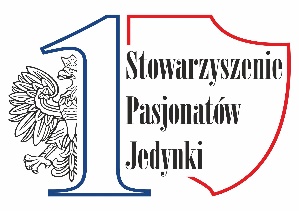 Postanowienia ogólne: organizatorem II Festiwalu Piosenki Międzypokoleniowej jest Stowarzyszenie Pasjonatów Jedynki działające przy Publicznej Szkole Podstawowa nr 1 im. Orła Białego  w Świdwinieniniejszy regulamin, zwany dalej „Regulaminem” określa zasady udziału w Konkursie 
oraz zasady jego przebiegu, a także nadzoru nad jego przygotowaniem i przeprowadzeniem.Termin i miejsce:II Festiwal Piosenki Międzypokoleniowej odbędzie się 2. czerwca 2023r. od godz. 13:00 
w Publicznej Szkole Podstawowej nr 1 im. Orła Białego w Świdwinie. Zgłoszenia: zgłoszenia uczestników chętnych do wzięcia udziału w Konkursie oraz zgody na wykorzystanie wizerunku przyjmowane będą do 29. maja 2023r. do godziny 12:00 na adres e-mail: dyrektor@sp1swidwin.pl lub osobiście w sekretariacie PSP nr 1 w Świdwinie.zgłoszenie mailowe musi zawierać w tytule: imię i nazwisko, wiek uczestnika, tytuł piosenki, kategorięregulamin konkursu zostanie zamieszczony na stronie internetowej Publicznej Szkoły  Podstawowej nr 1 im. Orła Białego w Świdwinie.Celem Konkursu jest: rozwijanie uzdolnień muzycznych,przedstawianie kultury polskiej,wyłonienie talentów, popularyzacja polskich piosenek z poprzedniego stulecia oraz walorów artystycznych,promowanie aktywności twórczej wśród dzieci i seniorów. Warunki oraz zasady udziału i przebiegu Konkursu: Konkurs skierowany jest dla mieszkańców Miasta Świdwin.Konkurs ma charakter otwartego przeglądu, w 3 kategoriach:SOLISTA,DUET,ZESPÓŁ (max. 5osób). Łączny czas wykonania nie może przekraczać 5 minut.Uczestnicy mogą śpiewać z własnym akompaniamentem lub podkładem muzycznym, który  powinien być wcześniej wysłany w formacie mp3. e-mailem na adres: dyrektor@sp1swidwin.plOcena i nagrody: uczestników oceniać będzie Jury Konkursowe,kryteria oceny:dobór repertuaru walory głosowe, muzykalność, interpretację utworu, ogólne wrażenie artystycznew wyniku oceny, Jury Konkursowe może przyznać nagrody:I MIEJSCE W KAT. SOLISTA                                   100 złII MIEJSCE W KAT. SOLISTA                                 100 złIII MIEJSCE W KAT. SOLISTA                                100 złI MIEJSCE W KAT. DUET                                         100 złII MIEJSCE W KAT. DUET                                       100 złIII MIEJSCE W KAT. DUET                                      100 złI MIEJSCE W KAT. ZESPÓŁ                                    100 złII MIEJSCE W KAT. ZESPÓŁ                                  100 złIII MIEJSCE W KAT. ZESPÓŁ                                 100 złNAGRODA PUBLICZNOŚCI                                     100 złOrganizatorzy Konkursu zastrzegają sobie prawo wprowadzenia zmian w Regulaminie Konkursu, zmiany czasu trwania Konkursu, warunków udziału. Ustalenia końcowe:Zgłoszenie do udziału w Konkursie jest równoznaczne z akceptacją niniejszego  Regulaminu.Wszystkie kwestie sporne nieujęte w regulaminie rozstrzygać będą Organizatorzy Konkursu. Czekamy na Was      Organizatorzy 